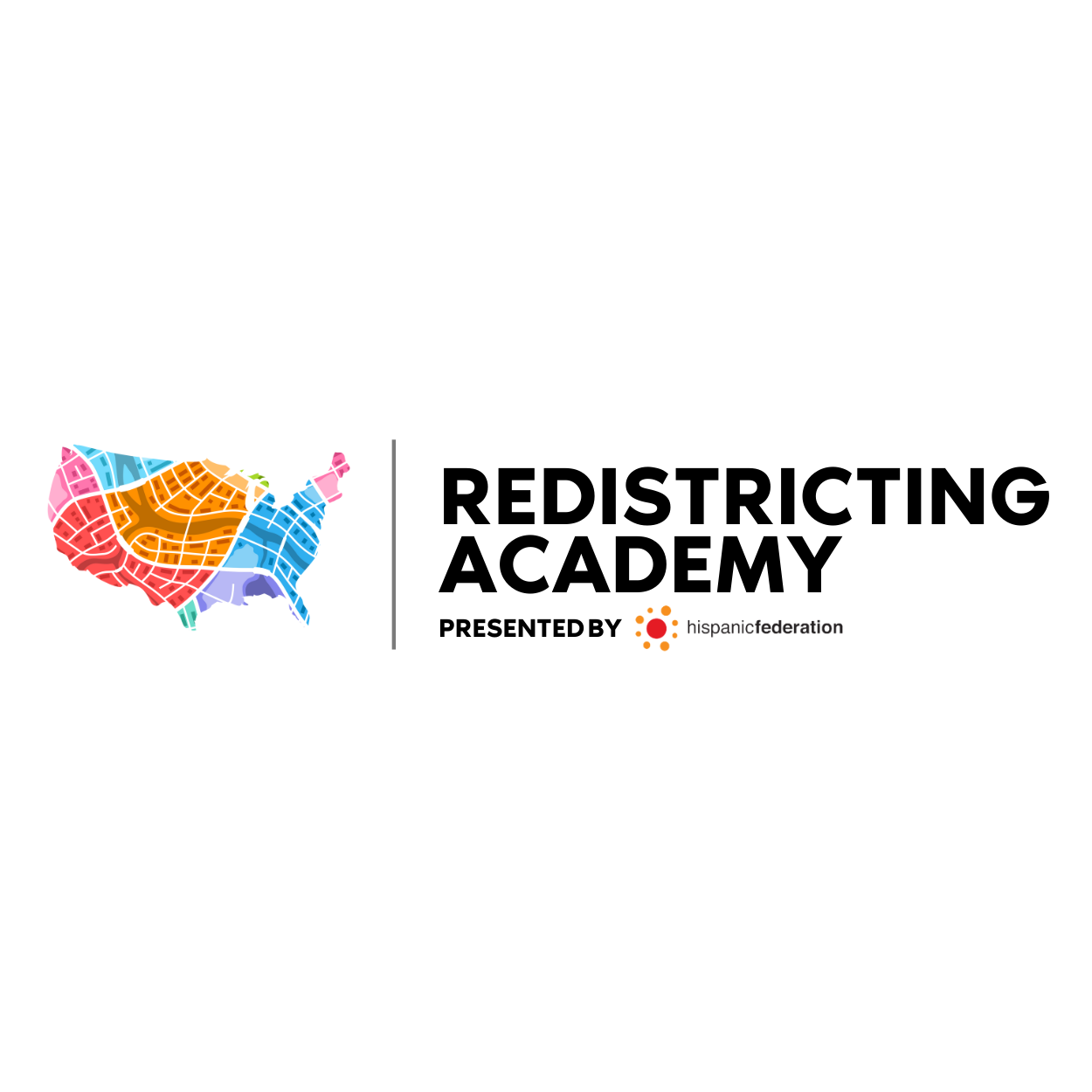 What are your SMART goals? (Specific, Measurable, Attainable, Relevant, Timely)What are your deadlines?City Districts Deadline - (DD/MM/YYYY)County Districts Deadline - (DD/MM/YYYY)State Districts Deadline - (DD/MM/YYYY)Federal Districts Deadline - (DD/MM/YYYY)How will you measure success?What tactics will you use? (Name at least two tactics)Who are your partners/allies? (Name at least 3)Organization 1Organization 2Organization 3What strengths/expertise can you bring to a coalition?